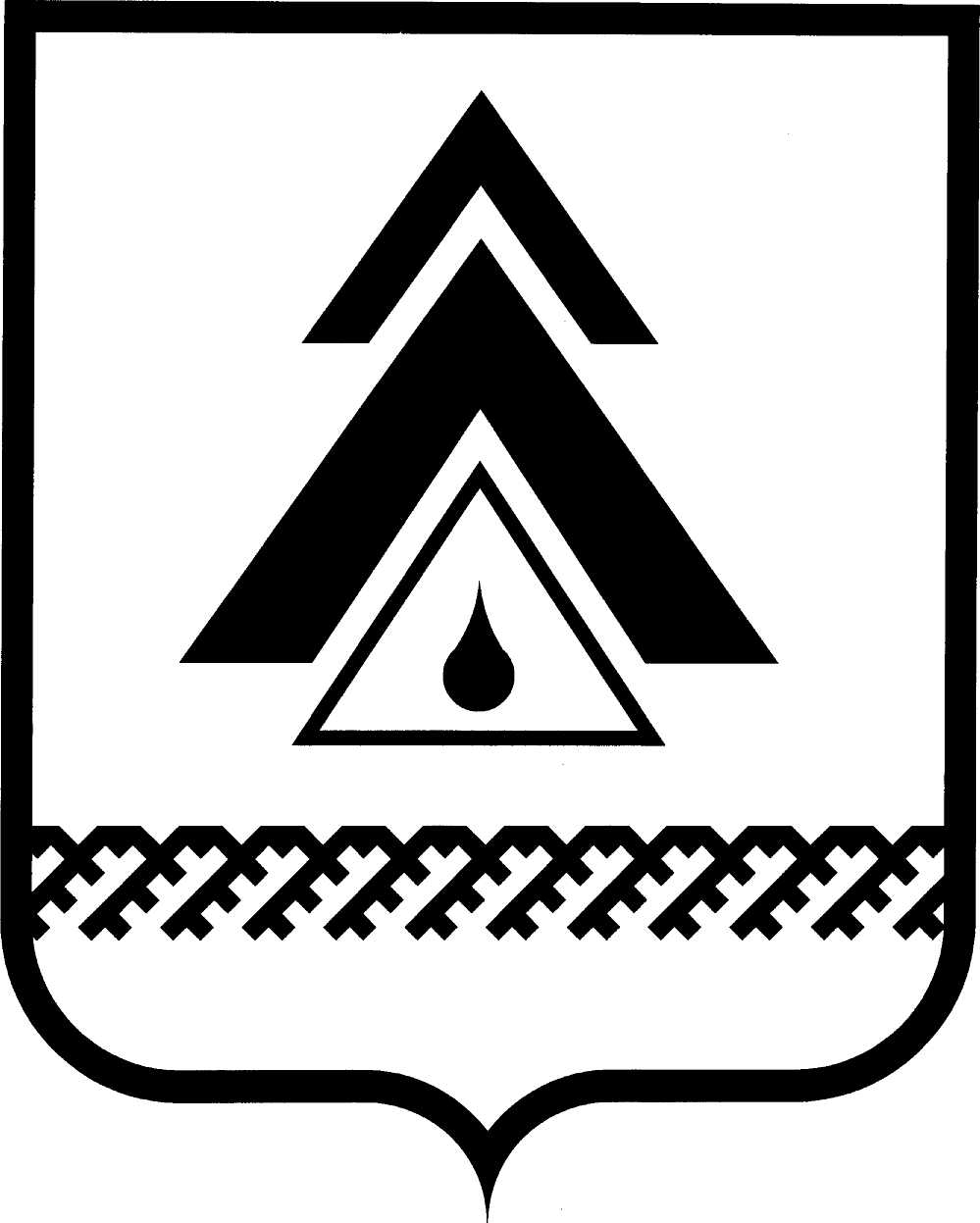 ДУМА НИЖНЕВАРТОВСКОГО РАЙОНАХанты-Мансийского автономного округа - ЮгрыРЕШЕНИЕО внесении изменений в решение Думы района от 15.12.2004 № 53 «О гарантиях и компенсациях для лиц, проживающих в Ханты-Мансийском автономном округе - Югре, работающих в организациях, финансируемых из бюджета Нижневартовского района»Руководствуясь Трудовым кодексом Российской Федерации, Уставом Нижневартовского района,Дума районаРЕШИЛА:1. Внести в решение Думы района от 15.12.2004 № 53 «О гарантиях и компенсациях для лиц, проживающих в Ханты-Мансийском автономном округе-Югре, работающих в организациях, финансируемых из бюджета Нижневартовского района» следующие изменения:1.1. Дополнить пунктом 2 следующего содержания:«2. Установить, что:организациями, финансируемыми из бюджета Нижневартовского района (работодатели) являются органы местного самоуправления Нижневартовского района, а также муниципальные учреждения Нижневартовского района (казенные, бюджетные, автономные);лицами, работающими в организациях, финансируемых из бюджета Нижневартовского района (работники), являются лица, проживающие на территории автономного округа, замещающие муниципальные должности Нижневартовского района и должности муниципальной службы Нижневартовского района, а также лица, проживающие на территории автономного округа, заключившие трудовые договоры с организациями (работодателями), указанными в абзаце втором настоящего пункта.».1.2. Пункт 2 считать соответственно пунктом 3.2. Решение вступает в силу после его официального опубликования и распространяет свое действие на правоотношения, возникшие с 01 января 2013 года.Глава района									  А.П. Пащенкоот 29.01.2013г. Нижневартовск                                                             № 287         